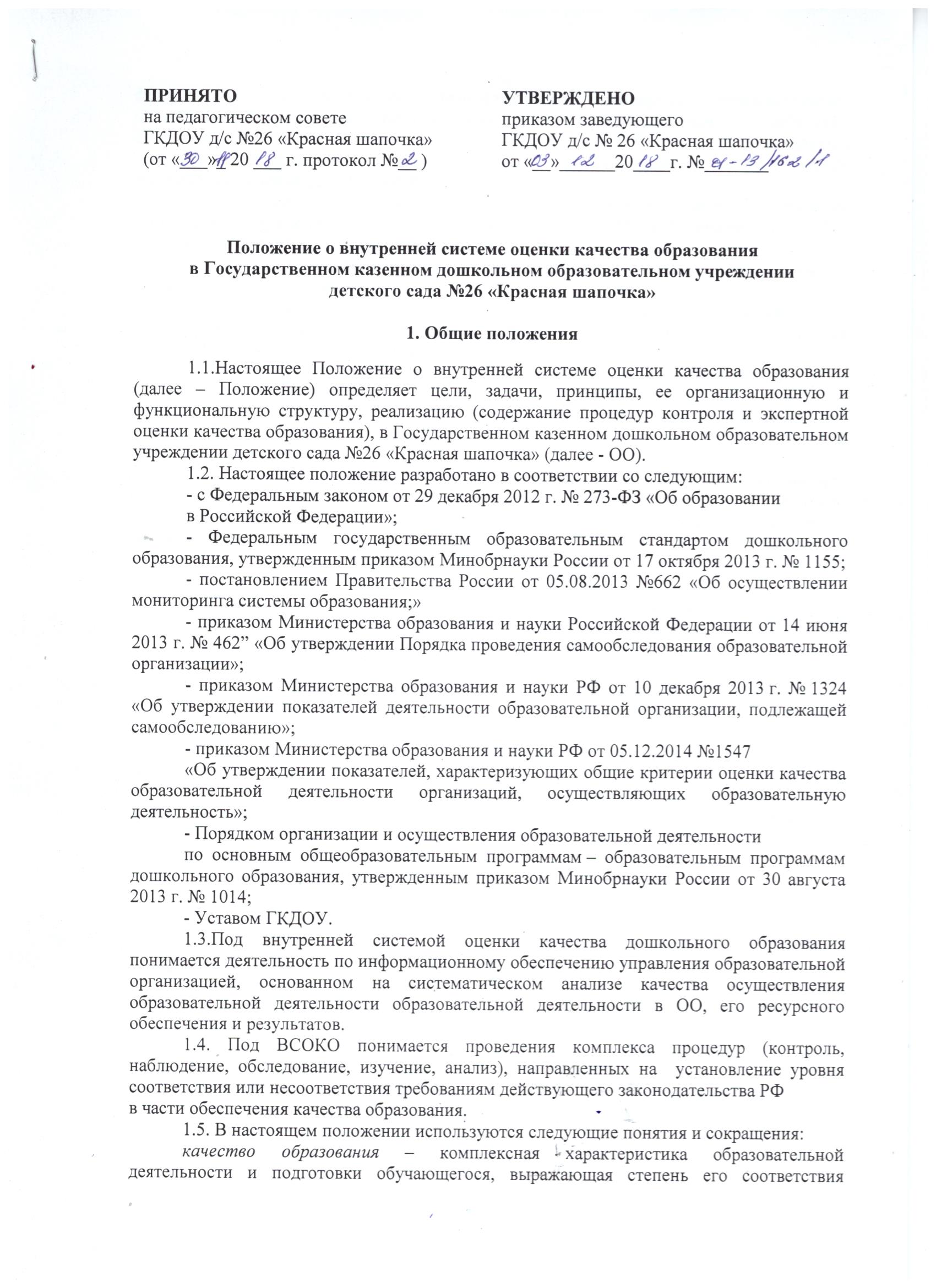 федеральным государственным образовательным стандартам, образовательным стандартам, федеральным государственным требованиям и (или) потребностям физического или юридического лица, в интересах которого осуществляется образовательная деятельность, в том числе степень достижения планируемых результатов освоения основной образовательной программы;оценки качества образования (далее – ВСОКО) – система процедур установления соответствия содержания и условий реализации ООП ДО требованиям ФГОС ДО, диагностики индивидуального развития воспитанников; ФГОС ДО – федеральный государственный образовательный стандарт дошкольного образования; ООП ДО – основная образовательная программа дошкольного образования; целевой ориентир – форма планирования образовательных результатов воспитанников в процессе освоения ООП ДО; диагностика индивидуального развития воспитанников – система психолого-педагогического контроля достижения целевых ориентиров ООП ДО, целью которого является своевременное выявление проблем в развитии, оказание воспитанникам адресной психолого-педагогической помощи и последующий анализ эффективности педагогических действий; встроенное педагогическое наблюдение – метод оценки, основанный на том, что педагогический работник делает заключение о сформированности, частичной сформированности или несформированности образовательного результата (достижении целевого ориентира) без применения каких-либо КИМ, а исключительно на фактах, наблюдаемых в процессе осуществления воспитанником игровой, познавательной, творческой деятельности.1.6.В качестве источников данных для оценки качества образования используются:- анализ результатов внутреннего контроля образовательной деятельности;- педагогический мониторинг;- психолого - педагогическая диагностика;- социологическое анкетирование (участников образовательных отношений);- аналитические отчеты педагогов ОО (об итогах реализации ОП ДО, созданных условиях для качественной реализации ОП ДО);- наблюдение организованной образовательной деятельности, мероприятий, организуемых педагогами ОО;1.7. Настоящее положение, все дополнения и изменения к нему рассматриваются и принимаются педагогическим советом ОО, утверждаются приказом заведующего ОО.1.8. Настоящее положение действует до принятия нового.2.Основные цели, задачи, принципы ВСОКО2.1. Цель ВСОКО – установить соответствие качества дошкольного образования в ОО действующему законодательству РФ в сфере образования.2.2. Задачи ВСОКО:- формирование механизма единой системы сбора, обработки и хранения информации о соответствии качества образования в ОО;- систематическое отслеживание и анализ состояния системы образования в ОО для принятия обоснованных и своевременных управленческих решений, направленных на повышение качества дошкольного образования;- устранение эффекта неполноты и неточности информации о качестве образования, как на этапе планирования образовательных результатов, так и на этапе оценки эффективности как на этапе планирования образовательных результатов, так и на этапе оценки эффективности деятельности по достижению соответствующего качества образования.2.3. Назначение ВСОКО – обеспечение ОО информацией:- о качестве образовательной деятельности по реализации ООП ДО в ОО;- качестве условий в ОО, обеспечивающих реализацию ООП ДО в ОО;- качестве образовательных результатов, достигнутых при реализации ООП ДО.2.4.Основными принципами ВСОКО в ОО являются:- принцип объективности, достоверности, полноты и системности информации о качестве образования;- принцип открытости, прозрачности процедур оценки качества образования;- принцип доступности информации о состоянии и качестве образования для различных групп  потребителей; - принцип рефлексивности, реализуемый через включение педагогов в критериальный самоанализ и самооценку своей деятельности с опорой на объективные критерии и показатели; повышения потенциала внутренней оценки, самооценки, самоанализа каждого педагога; - принцип оптимальности использования источников первичных данных для определения показателей качества и эффективности образования (с учетом возможности их многократного использования); - принцип инструментальности и технологичности используемых  показателей          (с учетом существующих возможностей сбора данных, методик измерений, анализа и интерпретации данных, подготовленности потребителей к их восприятию); - принцип минимизации системы показателей с учетом потребностей разных уровней управления; сопоставимости системы показателей с муниципальными, региональными аналогами; - принцип взаимного дополнения оценочных процедур, установление между ними взаимосвязей и взаимозависимостей; - принцип соблюдения морально-этических норм при проведении процедур оценки качества образования в дошкольном учреждении. 3.Организационная и функциональная структура ВСОКО3.1. Организационная структура ДОУ, занимающаяся оценкой качества образования и интерпретацией полученных результатов, включает в себя: администрацию дошкольного учреждения, педагогический совет, службу (группу) мониторинга ДОУ, временные структуры (педагогический консилиум, творческие группы педагогов, комиссии и др.). 3.2. Администрация ОО:- формирует блок локальных актов, регулирующих функционирование СОКО дошкольного учреждения и приложений к ним, утверждает их приказом заведующего ОО и контролирует их исполнение; - разрабатывает мероприятия и готовит предложения, направленные на совершенствование системы оценки качества образования ОО, участвует в этих мероприятиях; - обеспечивает на основе образовательной программы проведение в дошкольном учреждении контрольно-оценочных процедур по вопросам качества образования; - организует систему мониторинга качества образования в дошкольном учреждении, осуществляет сбор, обработку, хранение и представление информации о состоянии и динамике развития; анализирует результаты оценки качества образования на уровне дошкольного учреждения; - организует изучение информационных запросов основных пользователей системы оценки качества образования; - обеспечивает условия для подготовки педагогов дошкольного учреждения и общественных экспертов к осуществлению контрольно-оценочных процедур; - обеспечивает предоставление информации о качестве образования на различные уровни системы оценки качества образования; формирует информационно – аналитические материалы по результатам оценки качества образования (анализ работы дошкольного учреждения за учебный год, самообследование деятельности образовательного учреждения, публичный доклад заведующего); - принимает управленческие решения по развитию качества образования на основе анализа результатов, полученных в процессе реализации ВСОКО. 3.3. Служба (группа) мониторинга:- разрабатывает инструментарий оценки качества образования; участвует в разработке системы показателей, характеризующих состояние и динамику развития дошкольного учреждения; - участвует в разработке критериев оценки качества профессиональной деятельности  педагогов дошкольного учреждения; - содействует проведению подготовки работников дошкольного учреждения и общественных экспертов по осуществлению контрольно-оценочных процедур; - проводит экспертизу психолого-педагогических условий  реализации образовательной программы и формируют предложения по их совершенствованию; - готовит предложения для администрации по выработке управленческих решений по результатам оценки качества образования на уровне дошкольного учреждения.  3.4. Педагогический совет дошкольного учреждения:- принимает участие в формировании информационных запросов основных пользователей системы оценки качества образования дошкольного учреждения; - принимает участие в обсуждении системы показателей, характеризующих состояние и динамику развития системы образования; - принимает участие в экспертизе качества условий организации воспитательно-образовательного  процесса в дошкольном учреждении; - участие в оценке качества и результативности труда работников дошкольного учреждения, распределении выплат стимулирующего характера работникам и согласовании их распределения в порядке, устанавливаемом локальными актами дошкольного учреждения; - содействует организации работы по повышению квалификации педагогических работников, развитию их творческих инициатив; - принимает участие в обсуждении системы показателей, характеризующих состояние и динамику развития системы образования в дошкольном учреждении; - заслушивает информацию и отчеты педагогических работников, доклады представителей организаций и учреждений, взаимодействующих с дошкольным учреждением  по вопросам образования воспитанников, в том числе сообщения о проверке соблюдения санитарно-гигиенического режима в дошкольном учреждении, об охране труда, здоровья и жизни воспитанников и другие вопросы образовательной деятельности дошкольного учреждения.4.Реализация ВСОКО4.1. Объектом оценки внутренней системы качества образования является соблюдение обязательных требований действующего законодательства РФ в части дошкольного образования (п.1.1. ФГОС ДО).4.2. Предметом ВСОКО являются: - качество условий реализации ООП образовательного учреждения; - качество условий присмотра и ухода за детьми;- удовлетворенность родителей воспитанников (законных представителей)  качеством дошкольного образования в ДОУ.4.2.1.Система оценки качества условий реализации ООП ДО ОО включает в себя;4.2.1.1.Требования к развивающей предметно- пространственной среде: соответствие компонентов предметно-пространственной среды реализуемой ООП ДО, возрастным возможностям воспитанников, требованиям ФГОС ДО.4.2.1.2. Требования к материально-техническим условиям:- наличие условий в ОО для детей с ОВЗ;- оснащенность групповых помещений, кабинетов современным оборудованием, средствами обучения и мебелью в соответствии с требованиями СанПиН, их соответствие требованиям пожарной безопасности;- учебно-методические условия.4.2.1.3. Требования к кадровым условиям: укомплектованность ОО педагогическими  кадрами  в соответствии со штатным расписанием ОО, квалификационными требованиями к занимаемой должности, уровню образования и уровню квалификации.4.2.1.4. Требования к психолого-педагогическим условиям:- наличие условий в ОО для осуществления медицинского сопровождения воспитанников в целях охраны и укрепления их здоровья;- наличие консультативной поддержки педагогов и родителей по вопросам воспитания и обучения воспитанников, инклюзивного образования (в случае его организации);- наличие организационно-методического сопровождения процесса реализации ООП ДО;- оценка эффективности здоровьесберегающей деятельности                                                    в ОО (результативность реализации специфических мероприятий, направленных на обеспечение физического развития детей: программы, технологии).4.2.1.5. Требования к финансовым условиям: финансовое обеспечение реализации ООП ДО исходя из стоимости услуг на основе муниципального задания.4.2.2.Система оценки качества организации образовательной деятельности включает в себя оценку:- рациональности формирования рабочих программ (выбора методов и технологий в соответствии с содержанием ООП ДО);- качества осуществления педагогами образовательной деятельности в процессе организации различных видов детской деятельности (игровой, коммуникативной, трудовой, познавательно-исследовательской, изобразительной, физической, конструктивной, музыкальной, чтения художественной литературы) и в ходе режимных моментов;- качества организации педагогами самостоятельной деятельности детей;- качества построения сотрудничества с семьями воспитанников и социальными партнерами.4.2.3. система оценки качества результатов образовательной деятельности в ОО. Содержание процедуры оценки системы качества результатов освоения ООП ДО включает в себя оценку:- динамики индивидуального развития детей при освоении ООП ДО;- динамики показателей здоровья детей4- динамики уровня адаптации детей к условиям ОО;- уровня развития способностей и склонностей, интересов детей                                            (их образовательных достижений);- уровня формирования у старших дошкольников предпосылок к учебной деятельности;- уровня удовлетворенности родителей (законных представителей) качеством образования в ОО;4.3. Для осуществления процедуры внутренней системы оценки качества образования в ОО составляется план функционирования внутренней системы оценки образования на учебный год, в котором определяются формы, направления, сроки, порядок проведения оценки качества образования, ее периодичность, ответственные                           и исполнители. План внутреннего мониторинга является составной частью планирования деятельности ОО на учебный год.4.4. процедура проведения ВСОКО предполагает следующий алгоритм действий:- сбор информации на основе используемых методик;- анализ и обработка полученных данных, сопоставление с нормативными показателями;- рассмотрение полученных результатов на педагогическом совете ОО;- выявление влияющих на качество образования факторов, принятие управленческих решений по устранению отрицательных последствий;- формулирование основных стратегических направлений развития образовательного процесса на основе анализа полученных данных.4.5.Результаты оценки оформляются в схемах, графиках, таблицах, диаграммах, отражаются в справочно - аналитических материалах, содержащих констатирующую часть, выводы и конкретные, реально выполнимые рекомендации с указанием сроков исполнения и ответственных исполнителей.4.6. Результаты анализа данных ВСОКО могут быть использованы для составления ежегодного отчета ОО о результатах самообследования деятельности.5. Подведение итогов и оформление результатов ВСОКОПридание гласности и открытости результатов оценки качества образования осуществляется путем предоставления информации основным заказчикам и потребителям образовательных услуг, в том числе посредством размещения отчета о самообследовании  на официальном сайте ОО.6. Ответственность6.1. Лица, осуществляющие оценку качества образования в ОО, несут ответственность за достоверность излагаемых фактов, предоставляемых в справках                              по итогам оценки.6.2. Заведующий ОО несет ответственность за предоставление информации                             об уровне качества образования Учредителю и размещение на сайте ОО.7. Делопроизводство7.1. Результаты ВСОКО (информационно-аналитические справки, таблицы, диаграммы, и др.) оформляются на бумажном и электронных носителях и хранятся                            в течении трех лет.7.2. По истечении срока хранения документация по результатам ВСОКО передается в архив ОО.